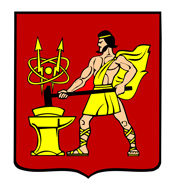 АДМИНИСТРАЦИЯ ГОРОДСКОГО ОКРУГА ЭЛЕКТРОСТАЛЬМОСКОВСКОЙ ОБЛАСТИРАСПОРЯЖЕНИЕ04.06.2020 № 186-рО содействии избирательным комиссиям в организации и проведении на территории городского округа Электросталь Московской области общероссийского голосования по вопросу одобрения изменений в Конституцию Российской ФедерацииВо исполнение пункта 16 статьи 20 Федерального закона от 12.06.2002 № 67-ФЗ «Об основных гарантиях избирательных прав и права на участие в референдуме граждан Российской Федерации», Указа Президента Российской Федерации от 01.06.2020 № 354 «Об определении даты проведения общероссийского голосования по вопросу одобрения изменений в Конституцию Российской Федерации», распоряжений Президента Российской Федерации от 14.02.2020 № 32-рп и Правительства Российской Федерации от 02.03.2020 № 487-рп, в рамках содействия в организации и при проведении 01.07.2020 на территории городского округа Электросталь Московской области общероссийского голосования по вопросу одобрения изменений в Конституцию Российской Федерации (далее – общероссийское голосование, голосование):1. Обеспечить:- предоставление на безвозмездной основе избирательным комиссиям необходимых помещений, в том числе помещений для проведения голосования, для хранения документации по голосованию, для приема заявлений граждан о включении в список участников голосования по месту нахождения (охрану указанных помещений и документации), транспортных средств, средств связи и технического оборудования;- оборудование помещений для голосования специальными приспособлениями, позволяющими инвалидам и иным маломобильным группам населения в полном объеме реализовать свое право на участие в общероссийском голосовании;- оптимальное функционирование общественного транспорта для прибытия граждан к помещениям для голосования;- публикацию информации, связанной с образованием участков для голосования и формированием избирательных комиссий, а также иное содействие избирательным комиссиям в осуществлении информирования граждан о подготовке и проведении общероссийского голосования, сроках и порядке участия в нем;- предоставление в избирательные комиссии сведения о фактах смерти граждан Российской Федерации для уточнения списков участников общероссийского голосования в порядке, установленном законодательством; - необходимые нормативные технологические условия для бесперебойного функционирования Государственной автоматизированной системы Российской Федерации «Выборы», подключения и доступа территориальной избирательной комиссии к единой сети передачи данных;  - проведение по мере необходимости рабочих совещаний с участием руководителей структурных подразделений Администрации городского округа Электросталь Московской области и организаций, осуществляющих деятельность на территории городского округа Электросталь Московской области. 2. Совместно с представителями УМВД России по городскому округу Электросталь Московской области и Отдела надзорной деятельности по городскому округу Электросталь Московской области УНД ГУ МЧС России по Московской области принять участие в проверке готовности помещений для голосования;3. Оказывать иное содействие территориальной избирательной комиссии городского округа Электросталь, в том числе в оснащении избирательных комиссий компьютерным оборудованием для приема заявлений граждан о включении в список участников общероссийского голосования по месту нахождения и применения технологии изготовления протоколов участковых комиссий об итогах общероссийского голосования с машиночитаемым кодом.4. Разместить настоящее распоряжение на официальном сайте городского округа Электросталь Московской области в информационно-телекоммуникационной сети «Интернет» по адресу www.electrostal.ru.5. Контроль за исполнением настоящего распоряжения оставляю за собой.Временно исполняющийполномочия Главы	городского округа						И.Ю. Волкова